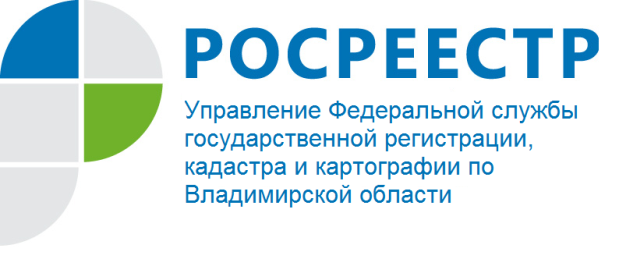 ПРЕСС-РЕЛИЗТребуется ли выписка из ЕГРН при подаче документов для государственной регистрации прав.Управление Росреестра по Владимирской области напоминает, что для проведения государственной регистрации прав на недвижимость не требуется предоставлять выписку из Единого государственного реестра недвижимости (ЕГРН). Для проведения этой процедуры необходимо предоставить заявление и пакет документов. С полным перечнем документов, необходимых для регистрации прав на недвижимость в зависимости от вида учетно-регистрационного действия можно ознакомиться на сайте Росреестра: https://rosreestr.ru.Федеральный закон от 13.07.2015 № 218-ФЗ «О государственной регистрации недвижимости» запрещает требовать у заявителя дополнительные документы, которые не предусмотрены указанным законом. Выписка из ЕГРН не входит в перечень документов, необходимых для регистрации прав. При проведении правовой экспертизы документов орган регистрации самостоятельно проверяет сведения об объекте недвижимости, в отношении которого осуществляются учетно-регистрационные действия, исходя из информации, содержащейся в ЕГРН на момент перехода права.